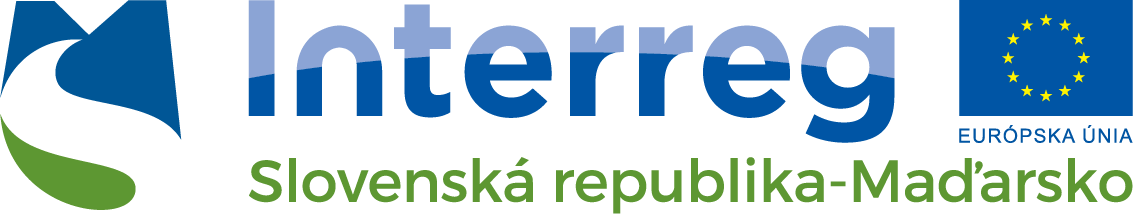 Budujeme partnerstvá.Projekt je spolufinancovaný z prostriedkov Európskej únie z Európskeho fondu regionálneho rozvojaCzap Trans, s.r.o.Kúpeľná 486/1079 01 Veľké KapušanyVáš list číslo/zo dňa	Naše číslo	Vybavuje/linka	Košice		Pekárovics/11	18. október 2022VecObjednávka č. O/18/2022/PeNa základe cenovej ponuky zo dňa 30.08.2022 objednávame u Vás zabezpečenie kultúrno-edukačného zájazdu študentov do Miškovca v sume 2 970,00 Eur s DPH.Vzhľadom na vyššiu moc (maďarská vláda v rámci šetriacich opatrení uzatvorila Vodný svet Ellipsum) bude tento program nahradený predstavením Bolha a fülbe v Miškoveckom divadle dňa 10.11.2022 večer o 19.00 hod. Ďalšie eventuálne zmeny v programe budú komunikované zo strany projektového manažéra.Na faktúre prosíme uviesť:Číslo projektu: SKHU/1902/4.1/085Názov projektu:  Zvýšenie inštitucionálnej výkonnosti stredných odborných škôl skrz cezhraničnú spoluprácu Akronym projektu: INTERSKILL 2021Ing. Eva Matejováriaditeľ školy